Тест по теме «Многогранники»
Вариант 1.
1. Сколько рёбер у шестиугольной призмы?      
                 а) 18; б) 6;   в) 24;  г) 12; д) 15.
2. Какое наименьшее число граней может иметь призма?
               а) 3; б) 4; в) 5; г) 6; д) 9.  
3. Выберите верное утверждение:        
     а) у n-угольной призмы 2n граней;        
     б) призма называется правильной, если её основания - правильные многоугольники;  
     в) у треугольной призмы нет диагоналей;          
     г) высота призмы равна её боковому ребру;        
     д) площадью боковой поверхности призмы называется сумма площадей всех её граней.
4. Дан тетраэдр АВСD, у которого противоположными рёбрами являются: 
     а) АС и DС; б) АС и DВ; в) АВ и DА; 
     г) АС и ВС; д) АС и DА.
5. Какое из следующих утверждений верно? 
       а) параллелепипед состоит из шести треугольников; 
      б) противоположные грани параллелепипеда имеют общую точку; 
      в) диагонали параллелепипеда пересекаются в отношении 2:1, начиная от вершины нижнего               основания; 
        г) две грани параллелепипеда, не имеющие общего ребра, называются смежными; 
       д) существуют тетраэдр и параллелепипед, у которых одинаковая площадь полной поверхности.
6. Дан куб АВСДА1В1С1Д. Каково расположение прямых В1Д1 и АС ?
           а) пересекаются ; б) параллельны;  в) скрещиваются.
7.Три ребра параллелепипеда равны 3 м, 4 м и 5 м. Найдите сумму длин всех эго рёбер.
          а) 12 м; б) 18 м; в) 24 м; г) 48 м; д) 36 м. 
8.Дан куб АВСDА₁В₁С₁D₁. Точки М, N, К, - середины соответственно рёбер АА₁, В₁С₁ и СD. Сечение куба плоскостью МNК представляет собой: 
          а) треугольник; б) четырёхугольник; в) пятиугольник;
            г) шестиугольник; д) семиугольник.
9. Измерениями прямоугольного параллелепипеда называются:
         а) длины трёх произвольно взятых диагоналей;
        б) длины трёх равных рёбер параллелепипеда;
        в) длины трёх рёбер, имеющих общую вершину;
        г) длины диагоналей основания параллелепипеда;
       д) длины смежных сторон и диагонали параллелепипеда.
10. Какое из перечисленных геометрических тел не является правильным многогранником?
       а) правильный тетраэдр ; б) правильный гексаэдр; 
       в) правильная призма;              
       г) правильный додекаэдр; д) правильный октаэдр.
Тест по теме «Многогранники»
Вариант 2.
1. Сколько граней у шестиугольной призмы?
        а) 6; б) 8;  в) 10; г) 12; д) 16.
2. Какое наименьшее число рёбер может иметь призма?
        а) 9; б) 8; в) 7; г) 6; д) 5. 
3. Выберите верное утверждение:
        а) у n-угольной призмы 2n рёбер;   
        б) площадью полной поверхности призмы называется сумма площадей её боковых граней;
       в) у треугольной призмы две диагоналей; 
       г) высота прямой призмы равна её боковому ребру; 
       д) призма называется правильной, если в основании лежит правильный многоугольник.
4. Дан тетраэдр МNРК, у которого противоположными рёбрами не являются: 
       а) МN и РК; б) МР и NК; в) МК и РN; г) МN и NР; д) определить нельзя.
5.Какое из следующих утверждений верно?
      а) Тетраэдр состоит из четырёх параллелограммов;
      б) смежные грани параллелепипеда параллельны;
      в) диагонали параллелепипеда скрещиваются;
      г) отрезок, соединяющий противоположные вершины параллелепипеда, называется его диагональю;
      д) параллелепипед имеет всего шесть рёбер.
6. Дан куб АВСDА₁В₁С₁D₁. Точки К, L, М, -середины соответственно рёбер ВВ₁, А₁D₁ и СD. Сечение куба плоскостью КLМ представляет собой:
       а) шестиугольник; б) пятиугольник; в) четырёхугольник; г) треугольник; д) семиугольник. 
7.Три ребра параллелепипеда равны 6 м, 8 м и 10 м.Найдите сумму длин всех его рёбер.
          а) 72 м; б) 24 м; в) 48 м; г) 60 м; д) 96 м. 
8.Сколько двугранных углов имеет прямой параллелепипед? 
           а) 6; б) 9; в) 12; г) 3; д) нет совсем
9. Длины трёх рёбер, имеющих общую вершину, называются:
     а) высотами прямоугольного параллелепипеда;
     б) высотами прямоугольного параллелепипеда;
    в) измерениями прямоугольного параллелепипеда;
    г) диагоналями основания прямоугольного параллелепипеда;
   д) смежными рёбрами прямоугольного параллелепипеда.
10. Какое из перечисленных геометрических тел не является правильным многогранником?
      а) Правильный тетраэдр ; б) правильный додекаэдр; в) правильный гексаэдр;                г) правильная пирамида; д) правильный октаэдр.


Тест по теме «Многогранники»
Вариант 3.
1. Сколько граней у шестиугольной пирамиды? 
        а) 6; б) 7;   в) 8; г) 10; д) 12.
2. Какое наименьшее число рёбер может иметь пирамида?
        а) 6; б) 5; в) 4; г) 7; д) 8. 
3. Выберите верное утверждение: 
     а) Высота пирамиды называется апофемой; 
     б) боковые грани усечённой пирамиды - прямоугольники; 
      в) площадь боковой поверхности пирамиды равна произведению периметра основания на высоту;  
      г) пирамида называется правильной , если её основание - правильный многоугольник;    
      д) усечённая пирамида называется правильной, если она получена сечением правильной пирамиды плоскостью, параллельной основанию.
4.Сколько двугранных углов имеет прямоугольный параллелепипед?
        а) 4;   б) 9;   в) 12; г) 6; д) нет совсем.
5.Найдите длину диагонали прямоугольного параллелепипеда,если его измерения 
равны 2 м, 3 м и 5 м. 
        а) 10 м; б) 38 м; в) м; г)  м; д) 4 м.
6. Боковые рёбра треугольной пирамиды 3 см, 4 см, 7 см.Одно из них    
перпендикулярно к плоскости основания. Чему равна высота пирамиды?    
        а) 7 см. б) 5 см; в) 4 см; г) 3 см; д) нельзя определить.
7. Верно ли утверждение, что прямоугольный параллелепипед, у которого все ребра равны называется кубом?
        а)нет; б) да.
8.Какое из следующих утверждений неверно?
       а) параллелепипед называется прямоугольным, если его боковые рёбра перпендикулярны к основанию, а основания представляют собой прямоугольники;
      б) в прямоугольном параллелепипеде все шесть граней-произвольные параллелограммы;
     в) все двугранные углы прямоугольного параллелепипеда - прямые; 
     г) куб является прямоугольным параллелепипедом;
     д) квадрат диагонали прямоугольного параллелепипеда равен сумме квадратов трёх его измерений.
9. Выбрать правильные ответы.
      а) боковой поверхностью пирамиды называется сумма площадей всех ее граней;
      б) боковая поверхность равна Р ∙ Н;
      в) основания усеченной пирамиды равны;
      г) все грани параллелепипеда параллелограммы;
      д) Прямоугольный параллелепипед, у которого все ребра равны, называется кубом.
10. Укажите многоугольник, который является диагональным сечением правильной пятиугольной призмы.
      а) правильный пятиугольник; б) прямоугольник; в) параллелограмм.
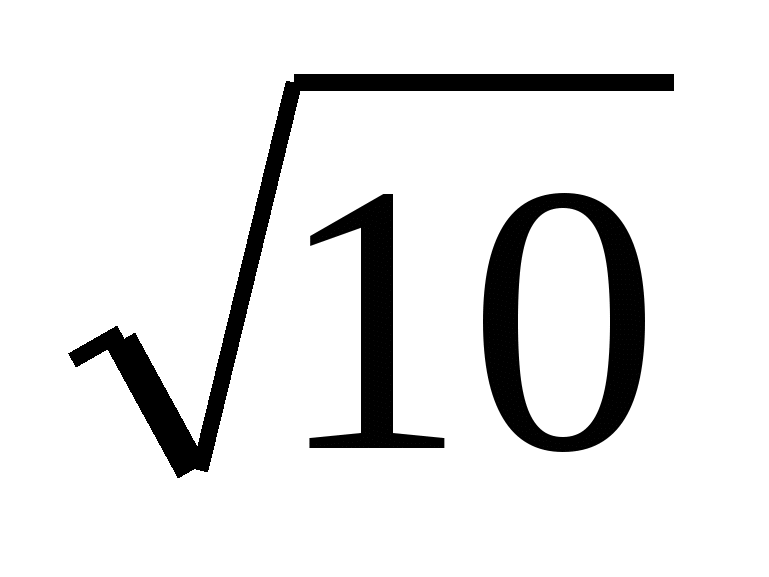 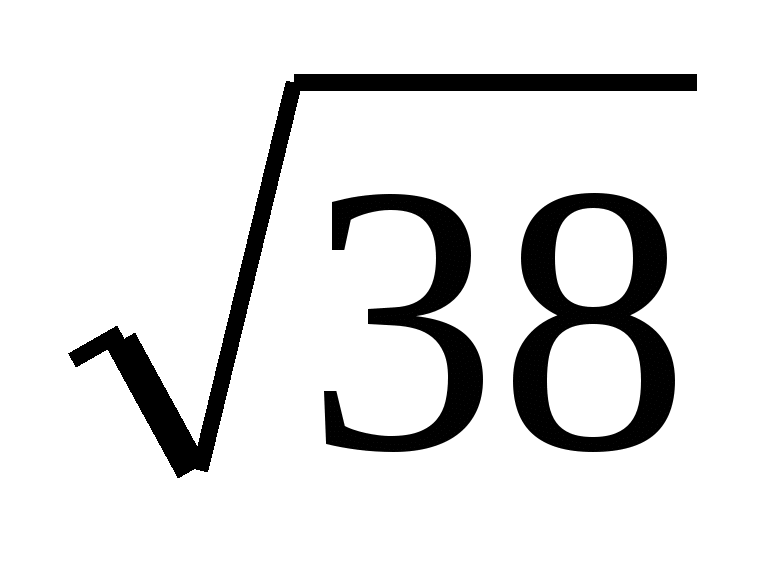 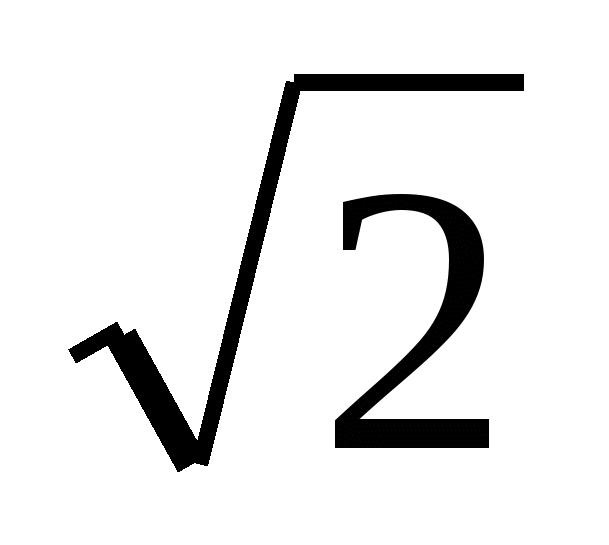 Тест по теме «Многогранники»
Вариант 4.
1. Сколько рёбер у шестиугольной пирамиды?      
         а) 6; б) 12; в) 18;  г) 24; д) 8.
2. Какое наименьшее число граней может иметь пирамида?
         а) 5; б) 12; в) 10; г) 6; д) 4.    
3. Выберите верное утверждение:          
         а) многогранник, составленный из n-треугольников, называется пирамидой;    
         б) все боковые рёбра усечённой пирамиды равны;          
          в) пирамида называется правильной, если её основание – правильный многоугольник;  
          г) высота боковой грани правильной пирамиды, проведённая из её вершины, называется апофемой;
        д) площадью боковой поверхности усечённой пирамиды называется сумма площадей её граней.
4. Боковые рёбра треугольной пирамиды 7 см, 12 см, 5 см.Одно из них 
перпендикулярно к плоскости основания. Чему равна высота пирамиды?
        а) нельзя определить; б) 12 см; в) 5 см; г) 7 см; д) 8 см.
5. Какое из следующих утверждений верно?
       а) в прямоугольном параллелепипеде все шесть граней – произвольные параллелограммы; 
       б) все двугранные углы прямоугольного параллелепипеда – острые;
       в) прямоугольный параллелепипед, у которого все три измерения равны, называется кубом; 
       г) квадрат диагонали прямоугольного параллелепипеда равен сумме трёх его измерений; 
       д) параллелепипед называется прямоугольным, если его боковые рёбра перпендикулярны к основанию.
6.Найдите длину диагонали прямоугольного параллелепипеда, если его измерения равны 3 см, 4 см и 5 см. 
        а) 5 см; б) 2 см; в) 50 см; г) 12 см; д) 4см.
7. Выберите верное утверждение. 
        а) Выпуклый многогранник называется правильным, если его грани - равные многоугольники и в каждой его вершине сходится одно и то же число рёбер;  
       б) не существует правильного многогранника, гранями которого являются правильные шестиугольники;
        в) правильная треугольная пирамида и правильный тетраэдр - одно и то же; 
        г) из всех правильных многогранников только правильный тетраэдр имеет центр симметрии;  
       д) развёрткой боковой поверхности куба является правильный треугольник.    
8. Может ли в основании параллелепипеда быть ромб?
       а) да; б) нет. 
9. Укажите, что является сечением, которое параллельно плоскости основания правильной шестиугольной пирамиды.
       а)шестиугольник ; б) правильный шестиугольник ; в) треугольник
10. Что можно сказать о боковых ребрах призмы?
         а) они параллельны; б)они пересекаются.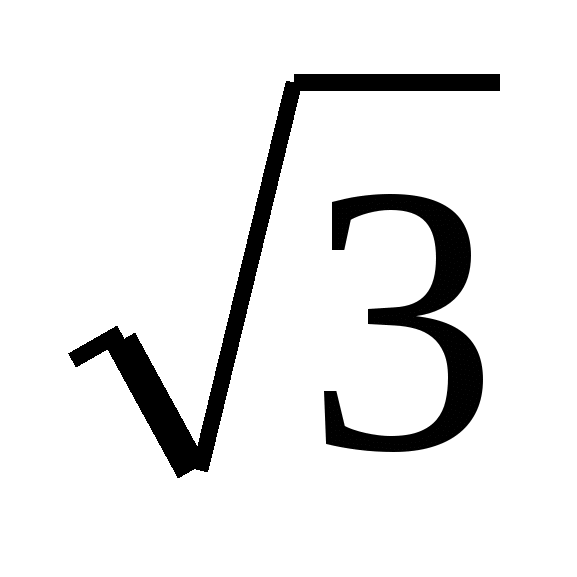 